Publicado en Madrid el 24/12/2018 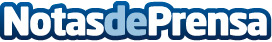 Magpie aporta las ventajas de vestir vintageEl término vintage adquiere cada vez más popularidad en diversos ámbitos, siendo el de la moda en el que más. Este vocablo proviene de la voz francesa vendenge, o vendimia: como el buen vino, hay prendas cuyo valor se incrementa con el paso del tiempo, ya que pertenecen a épocas que se hubieran querido vivir. Al hilo de este tema, Magpie, la tienda de moda retro más popular de Madrid, cuenta en qué beneficia a uno mismo y al planeta llevar este tipo de vestimentaDatos de contacto:Magpie Vintage914 48 31 04Nota de prensa publicada en: https://www.notasdeprensa.es/magpie-aporta-las-ventajas-de-vestir-vintage_1 Categorias: Moda Madrid Consumo Industria Téxtil http://www.notasdeprensa.es